УВЕДОМЛЕНИЕ о принятии жалобы к рассмотрению и приостановлении торгов Управление Федеральной антимонопольной службы по Республике Крым и городу Севастополю (Крымское УФАС России) сообщает о поступлении жалобы общества с ограниченной ответственностью “Управляющая компания “Градстрой” (далее – Заявитель) от 02.06.2016 № 11 (вх. №1028/09 от 03.06.2016) на действия  Муниципального казенного учреждения “Департамент городского хозяйства” г. Симферополя (далее — Организатор торгов) при проведении открытого конкурса по отбору управляющей организации для управления многоквартирными домами (извещения № 280416/10880889/01, 280416/10880889/02), рассмотрение которой состоится 14.06.2016 в 14 часов 30 минут по адресу: г. Симферополь, ул. Александра Невского, 1, каб. 505, Крымское УФАС России.Данная жалоба в порядке статьи 18.1 Федерального закона от 26.07.2006 №135-ФЗ «О защите конкуренции» (с изменениями) принята Крымским УФАС России к рассмотрению.В соответствии с частью 15 статьи 18.1 Федерального закона от 26.07.2006 №135-ФЗ «О защите конкуренции» (с изменениями) Организатору торгов в срок до 12часов 00 минут 10.06.2016 необходимо предоставить:1. возражение на жалобу/письменные пояснения, обоснования по факту жалобы, иные документы и материалы, имеющие отношение к рассматриваемому вопросу;2. документы и сведения, предусмотренные частью 15 статьи 18.1 Федерального закона от 26.07.2006 №135-ФЗ «О защите конкуренции» (с изменениями);3. заверенную копию приказа (иного акта) (со всеми изменениями) о создании комиссии по проведению аукциона;4. заверенную копию положения (иного акта, его заменяющего), устанавливающего полномочия и обязанности членов комиссии по проведению аукциона;5. аудиозапись процедуры вскрытия конвертов с заявками на участие в конкурсе;6. обеспечить явку представителя с надлежащим образом оформленными полномочиями на представление интересов Организатора торгов в Крымском УФАС России.Копии документов должны быть надлежащим образом заверены и предоставлены в Крымское УФАС России в установленный срок. Все документы должны быть представлены в оригиналах на заседание Комиссии.Заявителю:обеспечить явку представителя с надлежащим образом оформленными полномочиями на представление интересов в Крымском УФАС России.В соответствии с частями 18 – 19 статьи 18.1 Федерального закона от 26.07.2006 №135-ФЗ «О защите конкуренции» (с изменениями) приостанавливаются торги до рассмотрения жалобы по существу и заключение договора до принятия решения по жалобе Заявителя. Данное требование является обязательным для Организатора торгов. В случае неисполнения данного требования, Организатор торгов будет привлечен к административной ответственности в соответствии с частью 1 статьей 19.4 Кодекса Российской Федерации об административных правонарушениях (далее – КоАП РФ), по факту неповиновения законному распоряжению должностного лица органа, осуществляющего государственный надзор (контроль).В соответствии с частью 1 статьи 19.4. КоАП РФ, неповиновение законному распоряжению или требованию должностного лица органа, осуществляющего государственный надзор (контроль) влечет предупреждение или наложение административного штрафа на граждан в размере от пятисот до одной тысячи рублей; на должностных лиц - от двух тысяч до четырех тысяч рублей.Наряду с этим, Крымское УФАС России обращает внимание, информация о дате, времени и месте рассмотрения жалоб размещается на официальном сайте Крымского УФАС России (http://solutions.fas.gov.ru; http://www.krym.fas.gov.ru).В целях обеспечения прохода на территорию Крымского УФАС России представителям лиц, участвующих в деле, при себе необходимо иметь документы, удостоверяющие личность и подтверждающие полномочия лица на представление интересов организации, а так же копию настоящего уведомления о рассмотрении жалобы. Дополнительного заказа пропуска по телефону не требуется.Напоминаем также, что в соответствии со статьей 19.7.2 КоАП РФ, непредставление или несвоевременное представление в Крымское УФАС России сведений (информации), либо представление заведомо недостоверных сведений влечет наложение административного штрафа: на должностных лиц в размере пятнадцати тысяч рублей; на юридических лиц - ста тысяч рублей.Приложение: на 3л. в 1 экз.- второму адресату.Заместитель руководителя			              В.В. Мельниковаисп. Т. Неклиевич  (3652)544-300 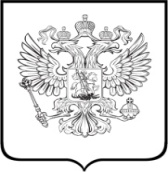 ФЕДЕРАЛЬНАЯАНТИМОНОПОЛЬНАЯ СЛУЖБАУПРАВЛЕНИЕ Федеральной антимонопольной службы  по Республике Крым и городу СевастополюАдрес: ул. Александра Невского, д. 1,г. Симферополь, Республика Крым, 295000тел. (3652) 544-638, факс (3652) 252-431e-mail: to82@fas.gov.ru__08.06.2016___  №___05/3524_____На __________ от ________________ФЕДЕРАЛЬНАЯАНТИМОНОПОЛЬНАЯ СЛУЖБАУПРАВЛЕНИЕ Федеральной антимонопольной службы  по Республике Крым и городу СевастополюАдрес: ул. Александра Невского, д. 1,г. Симферополь, Республика Крым, 295000тел. (3652) 544-638, факс (3652) 252-431e-mail: to82@fas.gov.ru__08.06.2016___  №___05/3524_____На __________ от ________________Заявитель:Общество с ограниченной ответственностью “Евразия - плюс”350000, г. Краснодар,
ул.Северная, 324 e-mail: arbatsk@mail.ruОрганизатор торгов:Муниципальное казенное учреждение “Департамент городского хозяйства” г. Симферополя295000, Республика Крым,
г. Симферополь, ул. Толстого,15 e-mail:ugh421@mail.ru